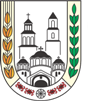 Предлог Од Советот на јавно здравје при Општина Свети Николе по пристигнато барање за еднократна парична помош и помош во натура категорија - Еднократна парична помош за лекувањеДо ГрадоначалникСовет на Општина Свети НиколеБарање бр. ______________ од ______________ годинаПоднесено од ___________________________________(Име и Презиме на подносителот)Предлог:Позитивно мислењеНегативно мислењеОбразоложение_______________________________________________________________________________________________________________________________________________________________________________________________________________________________________________________________________________________________________________________________________________Членови на Советот на јавно здравје при Општина Свети Николе:_____________________________________________________________________________________________________________________________________________________________________________________________________________________________________________________________________________________________________________________